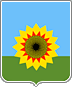 АДМИНИСТРАЦИЯМУНИЦИПАЛЬНОГО РАЙОНА БОГАТОВСКИЙСАМАРСКОЙ ОБЛАСТИПОСТАНОВЛЕНИЕот  _10.02.2020 г._  N  _93_ О внесении изменений в Постановление Администрации муниципального района Богатовский Самарской области от 26.05.2015 N 459 «Об утверждении реестра муниципальных услуг, муниципального района Богатовский Самарской области» (ред. от 11.11.2015 № 1183, от 25.07.2016 № 587, от 01.03.2017 № 147, от 05.05.2017 № 340, от 08.12.2017 № 1014, от 21.02.2018 № 143)                                            В целях приведения муниципальных правовых актов в соответствие с  действующим законодательством, руководствуясь Постановлением Правительства Самарской области от 06.02.2020 N 68 «О внесении изменения в постановление Правительства Самарской области от 27.03.2015 № 149 «Об утверждении Типового перечня муниципальных услуг, предоставляемых органами местного самоуправления муниципальных образований Самарской области, и внесении изменений в отдельные постановления Правительства Самарской области», Уставом муниципального района Богатовский Самарской области, Администрация муниципального района Богатовский Самарской области ПОСТАНОВЛЯЕТ:   1. Внести в Постановление Администрации муниципального района Богатовский Самарской области от 26.05.2015 N 459 «Об утверждении реестра муниципальных услуг, муниципального района Богатовский Самарской области» (ред. от 11.11.2015 № 1183, от 25.07.2016 № 587, от 01.03.2017 № 147, от 05.05.2017 № 340, от 08.12.2017 № 1014 от 21.02.2018 № 143),  следующие изменения: а)  Таблицу с перечнем муниципальных услуг, предоставляемых  органами местного самоуправления муниципального района Богатовский Самарской области, реестра муниципальных услуг:дополнить услугой  № 29 следующего содержания:2. Опубликовать настоящее Постановление в районной газете «Красное знамя».3.	Настоящее Постановление вступает в силу со дня официального опубликования.  4.	Постановление Администрации муниципального района Богатовский Самарской области от 26.05.2015 N 459 «Об утверждении реестра муниципальных услуг, муниципального района Богатовский Самарской области» с учетом вступивших в силу изменений, внесенных настоящим Постановлением,  разместить в сети Интернет на официальном сайте органов местного самоуправления муниципального района Богатовский Самарской области (http://bogatoe.samregion.ru/mun/protiv/).Глава  муниципального района БогатовскийСамарской области                                                                                  В.В.Туркин Моргунов 21917№ п/пНомер услугив соответствии с Типовым перечнем муниципальных услуг, предоставляемых органами местного самоуправления муниципальных образований самарской области (Постановление Правительства Самарской области от 27.03.2015 № 149)Наименование муниципальной услугиИсполнитель муниципальной услугиПолучатели услугиУсловие предоставления муниципальной услуги1234562994Выдача разрешений на выполнение авиационных работ, парашютных прыжков, демонстрационных полётов воздушных судов, полётов беспилотных летательных аппаратов, подъёмов привязных аэростатов над муниципальным районом Богатовский Самарской областиОтдел архитектуры и градостроительства Администрации муниципального района Богатовский Самарской областиФизические и юридические лицаБесплатно